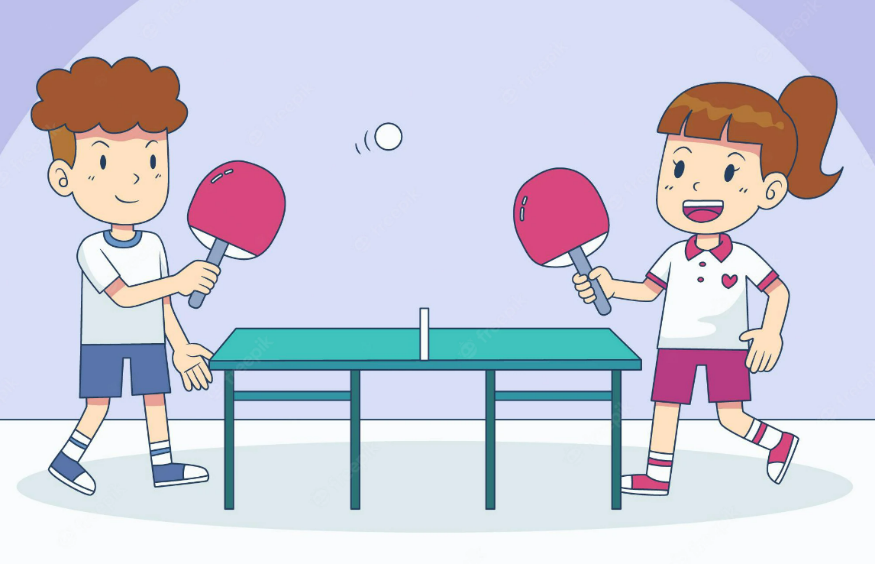 12.20-12.50 	Mini turnīra kārtas dalībnieku reģistrēšanās13.00-13.30 	1.Mini turnīra kārta / 2.kārtas reģistrācija13.45-14.15 	2.Mini turnīra kārta/ 3.kārtas reģistrācija14.30-15.00 	3.Mini turnīra kārta/ 4.kārtas reģistrācija15.15-15.45 	4.Mini turnīra kārtaPROGRAMMA